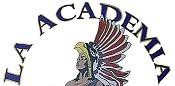     D o lo r e s H u e r t a“A Dual Language Charter Middle School”1480 N. Main Street Las Cruces, NM  88001Phone: 575/526-2984 • Fax:  575/523-5407REGULAR GOVERNING COUNCIL MEETING Minutes of the Thursday, February 16, 2017, meeting 6:00 p.m.Present:	Dr. Spencer Herrera, President; Chair; Elena Hinderlich, Vice Chair; Clara Lopez, Secretary; Glenda Greenwood; Norma ArrietaAbsent:	Sarah Ramos; Steve Pereira, Treasurer (arrived at 6:25 p.m,)Guest:	Mirna Rodriguez, Business Specialist; Melissa Miranda, LADH teacher; Socorro Soriano, LADH Councilor; Adelina Martinez, LADH teacher; Carmen Gallegos-Marrujo; Mr. Schranz; Ex-Officio:Call to order 	Meeting called to order by Dr. Herrera at 6:04 p.m.Roll call and establish quorum
5 members present; 2 absent. Quorum met. Approval of AgendaMotion made by Dr. Herrera to amend agenda, action item #10;  N. Arrieta, seconded by E. Hinderlich. Committee votes unanimously in favor of amended agenda as submitted.  Approval of MinutesMotion made by Dr. Herrera to approve minutes, G. Greenwood, seconded by C. Lopez. Committee votes unanimously in favor of approving minutes as presented.Open Forum-Public Input*Paul Schranz introduced to GC members as seeking possible GC membership. Former professor from the state of Illinois. Carmen Gallegos introduced as candidate for GC membership.NEW BUSINESS:  DISCUSSION ITEMS ONLY – NO ACTION WILL BE TAKENPrincipal’s ReportMr. Casillas presented:Enrollment by grade: 6th-54, 7th-54, 8th-56Upcoming events: Open House- 2/28/2017, Parent Teacher Conferences 2/23/2017 & 2/24/2017.Community Collaborations: NMSU invite March 9: outdoor stage by Garcia Annex from 12:00p.m.-1:00p.m.Fundraisers: None Monthly Highlights: Academic-Testing scheduled: morning only, CSD visit: waiver not filed on time. Legislative session- $ taken away from small schools with a population of 200 or less.  Facility Acquisition: LADH will be given a little over 70 million for a new school. Brief discussion on the property in Mesilla Park where LADH will be located. Committee Reports                                                                                                                    NoneBusiness manager’s report	M. Rodriguez spoke on behalf of Business manager Juliette Sanchez. There were no different expenditures for the month of January of this year and no money issues.ACTION ITEMSApproval of GC candidate Carmen Gallegos-MarrujoMotion made by Dr. Herrera to approve Carmen Gallegos-Marrujo as a GC member; N. Arrieta, seconded by S. Pereira. Motion passed unanimously.Adjourn to closed session                                                                                                                 Motion to adjourn to closed session; C. Lopez, seconded by S. Pereira. Committee votes unanimously in favor of adjourning meeting. Meeting adjourned to move to closed session at 8:03 p.m.Any individual attending a board meeting may sign in to participate in the Public Input section of the Agenda, if any. Such persons may speak on any item after the individual is recognized by the President of the Board and introduces himself/herself at the podium. The Governing Council of La Academia Dolores Huerta will not take action on any item presented under Public Input, until an opportunity to do so is afforded. La Academia Dolores Huerta will provide an interpreter for the Hearing Impaired and simultaneous Spanish translation upon request. Requests should be submitted to the chancellor’s office three days prior to the meeting